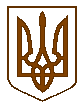 УКРАЇНАБілокриницька   сільська   радаРівненського   району    Рівненської    області(п’ятдесят восьма чергова сесія сьомого скликання)   ПРОЕКТ   РІШЕННЯ  лютого    2020   року                                                                                     №                                                                        Про надання матеріальної допомоги	Розглянувши  заяви громадян та  провівши обстеження матеріально-побутових умов, та згідно листа Білокриницької ЗОШ І-ІІ ст. № 87 від 07.11.2019 року, керуючись ст. 34 Закону України «Про місцеве самоврядування в Україні», сесія Білокриницької сільської радиВ И Р І Ш И ЛА :Виділити матеріальну допомогу в зв’язку з важким матеріальним становищем:1. Стасюк Віктору Володимировичу; 2. Бояр Ользі Іванівні ;3. Сульжику Олексію Олександровичу;4. Полухіній Вікторії Василівні;5. Павлюку Бояну Яковичу;6. Пасюта Наталії Анатоліївни;7. Пасєка Тетяні Іванівні;8. Подганюк Тетяні Петрівні;9. Остапчук Олії Григорівні;10. Кристінському Василю Михайловичу;11. Шубі Василю Ростиславовичу;12. Боярчук Олександру Опанасовичу;14. Похилюк Марії Юріївні;15.Протащук Ларисі Петрівні;16. Іванчук Євдокії Миколаївні ;17. Червяк Валерію Анатолійовичу .Сільський  голова                                                                 Тетяна ГОНЧАРУК